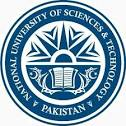 ENVIRONMENTAL MICROBIOLOGY TEACHING LABORATORYINSTITUTE OF ENVIRONMENTAL SCIENCES AND ENGINEERINGSCHOOL OF CIVIL AND ENVIRONMENTAL ENGINEERINGNATIONAL UNIVERSITY OF SCIENCES AND TECHNOLOGYLab Registration formName: 			________________________________________________Registration number:  	________________________________________________Degree program:         ________________________________________________Supervisor:                  _________________________________________________Research Title:           _________________________________________________Chemicals/Instrument to be used: ________________________________________________________________________________________                   _________________________________________________ _________________________________________________ ______________________________________________________________________________DECLARATION:I hereby solemnly affirm that I will follow all the guidelines and precautions while working in the lab and I take full responsibility of my research, equipment and the chemicals that I use. I understand the risk and will follow all the precautionary measures while working in the lab.__________________						________________________Supervisor’s signature & Date					Student signature & Date_________________________________						Lab Demo                                                 _________________________________Lab Incharge